COURSE DESCRIPTION:This course is an introduction to the logistics career field.  Students will study the planning, management and movement of people, materials and products by road, air, rail, pipeline, and water.  This course is designed as an introduction to the activities associated with transportation, warehousing/distribution/material handling, and inventory management. Additional information includes industry history, legal and regulatory issues, documentation requirements, safety and security concerns.  Students will be eligible to test for the nationally recognized certification as a Certified Logistics Associate (CLA).  COURSE PREREQUISITE (S):NoneRATIONALE:This course is intended to provide a solid foundation for all individuals pursuing employment in the transportation, distribution and logistics industry.  Emphasis will be placed on the topics covered under the MSSC’s CLA Certification and will prepare students to sit for the exam.       REQUIRED TEXTBOOK (S) and/or MATERIALS:Title:           Supply Chain Logistics: Foundational Knowledge       Edition:        CurrentAuthor:        Leo Reddy & Rebekah HuttonPublisher:     Manufacturing Skill Standards Council Materials:     N/ATitle:           Fundamentals of Warehousing & Distribution       Edition:        CurrentAuthor:        Allan HowiePublisher:     Material Handling Industry of America Materials:     N/AAttached course outline written by:       		Date:    	 Reviewed/Revised by:   		 	Date:    	Effective quarter of course outline:           		Date:	 	    Academic Dean     		Date:	 	Course Objectives, Topical Unit Outlines, and Unit Objectives must be attached to this form. TITLE:           Logistics and Warehousing for Applied Technologies  PREFIX/NO:   INCT1100COURSE OBJECTIVES:Understand the global supply chain logistics life cycle and the logistics environment. Identify and explain quality control principles.Demonstrate effective workplace communications, computer skills, teamwork, and professional workplace behaviors to solve problems in the Logistics career field.Distinguish the functions and principles of the trucking, railroad, airline, pipeline, and shipping industries. Identify and explain the different laws and regulations associated with the transportation industry.Solve basic logistical scenarios using transportation.Model safe work practices in the workplace, classroom, and lab environments.TOPICAL UNIT OUTLINE/UNIT OBJECTIVES:Upon completion of this course, the student will be able to:Unit I.  Supply Chain LogisticsElements of Global Supply Chain Logistics Life CycleRoles and Responsibilities within Supply Chain LogisticsImpact on Company Viability and ProfitabilityCost Effectiveness and Productivity EnhancementUnit II.  The Logistics EnvironmentConcept of WarehousingSecurity Requirements in the Logistics EnvironmentEnvironment Impact of Logistics EnvironmentPhysical Layout of the Logistics EnvironmentUnit III. Material Handling EquipmentTypes of EquipmentMovement in a WarehouseManual/Powered Industrial TrucksAutomation in the WarehouseUnit IV. Storage ActivitiesMethods of Storage for Cost Effective and Efficient WarehouseStorage Related TerminologySpace usage and allocationUnit V. Safety PrinciplesPrincipal Federal Safety Organizations & RequirementsKeeping a Safe, Clean and Orderly Work EnvironmentPreventive and Emergency Safety ProceduresUnit VI.  Safe Material Handling and Equipment OperationBasic Safe Material Handling PracticesPersonal Protective EquipmentSafety ChecksMaintenanceUnit VII. Quality Control PrinciplesQuality Control, Item Tracking, and AuditsQuality Control SystemsFront-line Workers and Quality ControlNon-Conforming MaterialsUnit VIII. Protection ActivitiesUnit Load FormationEquipment and Materials Used in ProtectionErgonomic DesignUnit IV. Transportation for LogisticsModes of Transportation: Air, Water, Rail, Truck, and PipelineAdvantages and Disadvantages of Each ModeRouting for LogisticsCOURSE REQUIREMENTS/EVALUATION:COURSE OBJECTIVES/ASSESSMENT MEASURESThis workforce solution was funded by a grant awarded by the U.S. Department of Labor’s Employment and Training Administration. The solution was created by the grantee and does not necessarily reflect the official position of the U.S. Department of Labor. The Department of Labor makes no guarantees, warranties, or assurances of any kind, express or implied, with respect to such information, including any information on linked sites and including, but not limited to, accuracy of the information or its completeness, timeliness, usefulness, adequacy, continued availability, or ownership.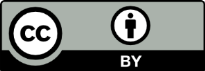  This work is licensed under the Creative Commons Attribution 4.0 International License. To view a copy of this license, visit http://creativecommons.org/licenses/by/4.0/Course Title:         Logistics and Warehousing for Applied TechnologiesCourse Title:         Logistics and Warehousing for Applied TechnologiesCourse Title:         Logistics and Warehousing for Applied TechnologiesCourse Title:         Logistics and Warehousing for Applied TechnologiesCourse Prefix & No.: 
          INCT 1100LEC:       LAB:
     Credit Hours:
     4.5COURSE OBJECTIVESASSESSMENT MEASURES1.  Understand the global supply chain logistics life cycle and the logistics environment. Class participation and quizzes.Reading discussion and questions.Warehouse Layout Activity2. Identify and explain quality control principles.Class participation and quizzes.Reading discussion and questions.Quality Control Activity3. Demonstrate effective workplace communications, computer skills, teamwork, and professional workplace behaviors to solve problems in the Logistics career field.Class participation and quizzes.Reading discussion and questions.Names Activity, Teamwork Exercises4. Distinguish the functions and principles of the trucking, railroad, airline, pipeline, and shipping industries. Class participation and quizzes.Reading discussion and questions.5. Identify and explain the different laws and regulations associated with the transportation industry.Class participation and quizzes.Reading discussion and questions.Logistics Routing Activity6. Solve basic logistical scenarios using transportation.Logistics Routing Activity7. Model safe work practices in the workplace, classroom, and lab environments.Observation of lab work Observation of classroom projects